Práce (co se nehodí, škrtněte): bakalářskáPosudek (co se nehodí, škrtněte): vedoucíhoPráci hodnotil(a) PhDr. Jaromír Murgaš, CSc.Práci předložil(a):  Lucie KemrováNázev práce: Úzkost ve filosofii a psychologii1.	CÍL PRÁCE (uveďte, do jaké míry byl naplněn):Cílem práce bylo jednak pojednat zkoumavě a informativně o úzkosti z hlediska filosofie, jednak psychologie, a k tomu zároveň provést malý cvičný psychologický výzkum na téma možného vztahu úzkosti studentů a typu (a náročnosti) středoškolského studia. Práce předsevzaté cíle splnila a představuje pěknou bakalářskou kvalifikační práci.2.	OBSAHOVÉ ZPRACOVÁNÍ (náročnost, tvůrčí přístup, proporcionalita teoretické a vlastní práce, vhodnost příloh apod.):Práce byla náročnější jednak v – poměrně krátké – druhé, filosofické části, kde autorka pracovala, byť jen základně, s tématem úzkosti dle Kierkegaarda, Sartra a Heideggera, a dále pak také při přípravě a zpracování psychologického výzkumu. Ten si autorka připravila velmi samostatně, zároveň si uměla i vyhledat konzultace a upřesnění odbornice. Autorka sama dokázala spojit základní teoretický pokus či pojednání s praktickou částí a vše zvládla velmi pěkně. V první, psychologické části dobře využila adekvátní literaturu k úvodnímu vymezení pojmu úzkosti a navození otázky jejího vzniku a léčby, potom načrtla psychologické terapeutické přístupy k úzkosti a následně představila základní škálu úzkostných poruch. Speciálně se věnovala úzkosti u dětí a dospívajících a navázala otázkou po vztahu sebepojetí a úzkosti. A nakonec tedy provedla a zpracovala výzkum, který ještě diskutovala. Všechny teoretické části jsou velmi úsporné, autorka spíše jen excerpovala potřebné představení témat, což provedla v této stručnosti dobře. Práci a zejména výzkum koncipovala i zpracovala velmi samostatné.3.	FORMÁLNÍ ÚPRAVA (jazykový projev, správnost citace a odkazů na literaturu, grafická úprava, přehlednost členění kapitol, kvalita tabulek, grafů a příloh apod.):Formální úprava práce je, domnívám se, docela vzorná. K myšlenkově-stylistické i ke gramatické stránce nemám co doplnit, rozvržení práce je logické a pečlivé, provedení dobře zvládnuté. Ocenit zaslouží i zpracování výsledků do grafů – a také do slovních komentářů.4.	STRUČNÝ KOMENTÁŘ HODNOTITELE (celkový dojem z práce, silné a slabé stránky, originalita myšlenek apod.):Práce je poměrně hodně skromně, ale i pečlivě koncipována, a dobře a svědomitě zvládnuta. Autorka se jí věnovala opravdu během celého roku od zadání do odevzdání, hodně nad ní přemýšlela, pracovala a vylepšovala formulace, často konzultovala nejen s vedoucím, ale i s odbornicí v psychologii,… Prostě se práci věnovala. Filosofická část jí nějakou dobu činila potíž a vzdorovala, takže u té jsme věnovali konzultacím zvláštní pozornost; a autorka zpracovala větší přípravu, než kterou jsme nakonec ponechali v opatrnějším výsledku. Ale velkou pozornost věnovala všem částem práce. Nedovedla práci k nějaké teoretičtější nebo i filosofičtější podobě, zůstala trochu „při zemi“, na základu; ale na spolehlivém. Opatrně i uvedla v Závěru dvě teze, kterými aspoň trochu propojila různé části práce – filosofii, psychologii, mladistvé i výzkum – dohromady (str. 49, předposlední odstavec).5.	OTÁZKY A PŘIPOMÍNKY DOPORUČENÉ K BLIŽŠÍMU VYSVĚTLENÍ PŘI OBHAJOBĚ (jedna až tři):Čím Vaše bakalářská práce obohatila Vaše poznání úzkosti a Váš vztah k její problematice?Pokládáte sebepojetí za nejdůležitější faktor, který kromě případných biologických dispozice hraje roli pro rozvoj úzkosti? Nebo ještě jiné – jaké?6.	NAVRHOVANÁ ZNÁMKA (výborně, velmi dobře, dobře, nevyhověl): „Velmi dobře“. Nebránil bych se úplně ani hodnocení „výborně“, i díky provedenému a zpracovanému výzkumu; nicméně úspornost, jen základnost či náčrty z ostatních částí svědčí spíše pro ono „velmi dobře“.Datum:  15. 6. 2020							Podpis:										Jaromír Murgaš	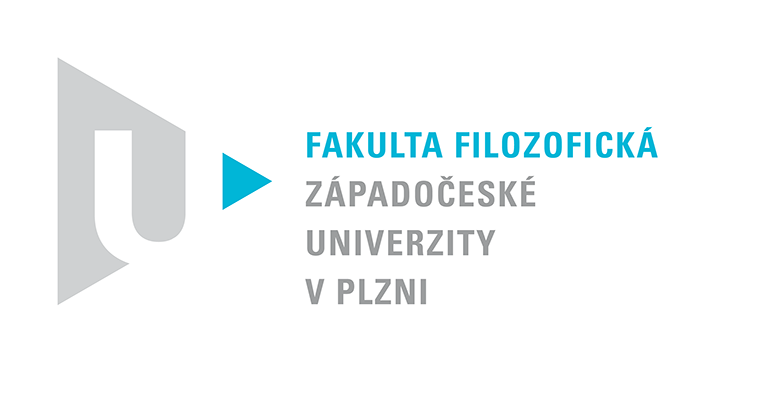 Katedra filozofiePROTOKOL O HODNOCENÍ PRÁCE